Parking Request Form – Meridian Mark Temporary LotAre you assigned to weekend shifts?     Yes         NOAll information requested above is required by Security/Parking. Please complete and email to ptcare.students@northside.com.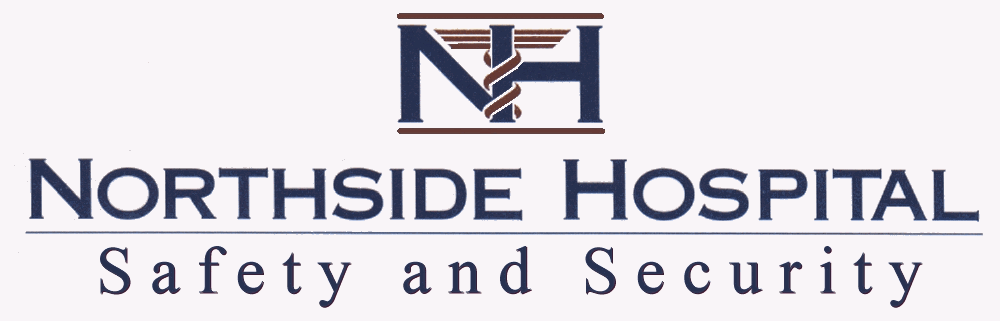 1000 Johnson Ferry RoadAtlanta, GA 30342Student Name(Print Full Legal Name)Student ID #:Hang Tag #(Completed when sticker/tag given out)(Completed when sticker/tag given out)(Completed when sticker/tag given out)Clinical Training Start Date:Clinical Training Start Date:Clinical Training End Date:Clinical Training End Date:Clinical Training End Date:School Name/Program*:Unit Assigned:Work Address**:Cell Phone Number:Vehicle Tag Numbers:Vehicle Tag Numbers: Make:Model:Color: Student Signature:NSH Student Liaison Signature:NSH Student Liaison Signature:Extension: